Lesson 20 Practice ProblemsAndre says that  and  are equivalent because they both equal 16 when  is 1. Do you agree with Andre? Explain your reasoning.Select all expressions that can be subtracted from  to result in the expression .Select all the statements that are true for any value of .For each situation, would you describe it with , , , or ?The library is having a party for any student who read at least 25 books over the summer. Priya read  books and was invited to the party.Kiran read  books over the summer but was not invited to the party.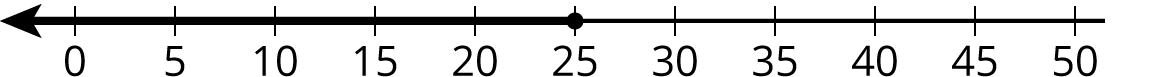 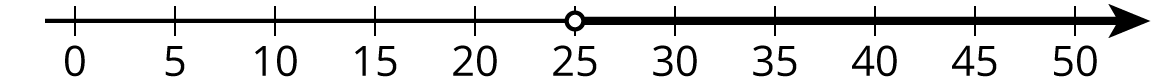 (From Unit 6, Lesson 13.)Consider the problem: A water bucket is being filled with water from a water faucet at a constant rate. When will the bucket be full? What information would you need to be able to solve the problem?(From Unit 2, Lesson 9.)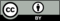 © CC BY Open Up Resources. Adaptations CC BY IM.